タイトル三重県消費生活センターから出前講座のお知らせです。～悪質商法にご注意！～　県内のご希望の場所に講師を無料で派遣します。三重県消費生活センターと三重県金融広報委員会から出前講座のお知らせです。【三重県消費生活センター】悪質商法の手口と対処法を学び、あなたの暮らしを守りましょう！テ ー マ　　「悪質商法の手口とその対処法」等よく相談が寄せられる悪質商法や、消費者トラブルの事例と、その予防法や対処法について講義します。対 象 者  　老人クラブ、ケアマネージャー、ホームヘルパー、企業、民生委員、ＰＴＡ、その他自主活動グループ等料　　金　　無料申込方法　　「消費生活出前講座申込書」をFAXまたは郵送にて当センターあて提出（１ヶ月前まで）してください。　　　　　　　〒514-0004津市栄町１－９５４三重県栄町庁舎３階電　話059-224-2400　ＦＡＸ059-224-3372そ の 他　  原則として団体単位で、参加者２０名程度からお申し込みいただけます。【三重県金融広報委員会】（三重県消費生活センター内）　  くらしのお金について学ぼう！あなたの生活ちょっと見直してみませんか？三重県金融広報委員会では「金融広報アドバイザー」を講師として無料で派遣いたします。公民館講座、自治会の集まり、ＰＴＡ活動、仲良しグループなど、１０名程度から講師の派遣をいたします。まずは、お気軽にお問い合わせ下さい。・ 主な講演テーマ(例)：ゲームで学ぶお金のはなし、小遣い帳のつけ方、年金について、心豊かに５０歳からの生活設計、家計簿活用法 など　　※講座の内容は、事務局とご相談ください。　　　お申込･お問い合わせ先　　　　　三重県金融広報委員会　（三重県消費生活センター内）　　　　　　　　　　　　　　　　　　　　　　〒514-0004　津市栄町1-954県栄町庁舎３階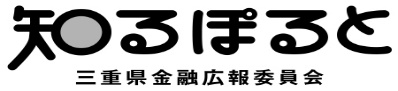 TEL 059-246-9002 　FAX 059-224-3372